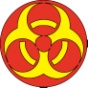 Information on biosafety is available on the Environmental Health & Safety web page at http://www.udel.edu/ehs/biosafety.html.  This includes all pertinent policies and biosafety references.Principal Investigator:      Address:      Phone Number:      Title of Project:      Please attach an abstract of the work being performed.Labs to be used for work:      List of individuals participating in work, including job title:8.	Agents to be used:  Bacteria    Fungi    Viruses   Rickettsiae   ParasitesSpecimens to be used (blood, tissues, excreta, body fluids, etc.):      List human diseases caused by the agents and/or diseases that may impact plants/animals in the environment:      11.	Biosafety level (circle one):   1    2    3  12.	List source of the agents (where purchased, etc.)      Will you use a vortex, blender, centrifuge, or any other aerosol-generating equipment with the microorganisms?      14.	Will you use a biosafety cabinet?   YES      NO   or 	laminar flow bench?   YES      NO 	If so, give location:      Describe techniques, equipment and procedures to ensure containment of the microorganisms:      16.	Will you use an autoclave?   YES     NO    If yes, give location:      Is effectiveness verified? How?      17.	Will animals be used in work?   YES     NO    If yes, what?18.	Will tissue cultures be used?   YES     NO     1   2 .  If yes, what cell types?      	Do any of these cells harbor latent viruses?      19.	Will recombinant DNA be used?  YES     NO .  If yes, please complete a Registration Document for Recombinant DNA Research.20.	List personal protective equipment to be used:      21.	Methods to decontaminate equipment and work area:      22.	Waste disposal procedures:      23.	Will agents be shipped or transferred anywhere?  YES     NO   Where?      24.	Do you possess any USDA or CDC permits for your work?  YES    NO If yes, please attach a copy to this form.	I certify all work will be done in accordance with  policies and the CDC/NIH “Biosafety in Microbiological and Biomedical Laboratories.”  Environmental Health & Safety must be notified prior to any major changes in the work being performed by the research group.	Signature of Investigator:__________________________________Date:__________________________________Biosafety Officer Review:___________________________________Date:____________________________________________________